A meeting of the Santa Monica Community College Budget Planning Committee, a subcommittee of the District Planning and Advisory Council (DPAC) will be held on Wednesday, September 18, 2019 at 2:00 pm at the Library 275, 1900 Pico Boulevard, Santa Monica, California. Budget Planning Committee Members Mitch Heskel, District Representative Chris Bonvenuto, District Representative, Co-ChairTeresita Rodriguez, District RepresentativeDelores Raveling, District RepresentativeJose Hernandez, Academic Senate Representative Nate Donahue, Academic Senate Representative Matt Hotsinpiller, Faculty Association Representative, Co-Chair Peter Morse, Faculty Association Representative Martha Romano, CSEA Representative Dee Upshaw, CSEA Representative Gorman, Dagmar – CSEA RepresentativeMike Roberts, CSEA RepresentativeSkander Zmerli, Associated Student Representative Daniel Cha, Associated Student Representative  TBD, Associated Student Representative TBD, Associate Student Representative Elaine Roque – Interested Party  Call to Order Public CommentsIndividuals may address the Budget Planning Subcommittee concerning any subject that lies within the jurisdiction of the Subcommittee by submitting an information card with name and topic on which comment is to be made.  The Co-Chairs reserve the right to limit the time for each speaker.AgendaApprove minutes from August 28, 2019Budget UpdateAdjournment Future Budget Planning Committee Meetings (Meetings will be on 1st and 3rd Wednesdays of the month, except as noted, and will begin at 2:00, Library Conference Room, Library 275): August 21 (Loft); September 4; September 18; October 2; October 16; November 6; November 20; December TBD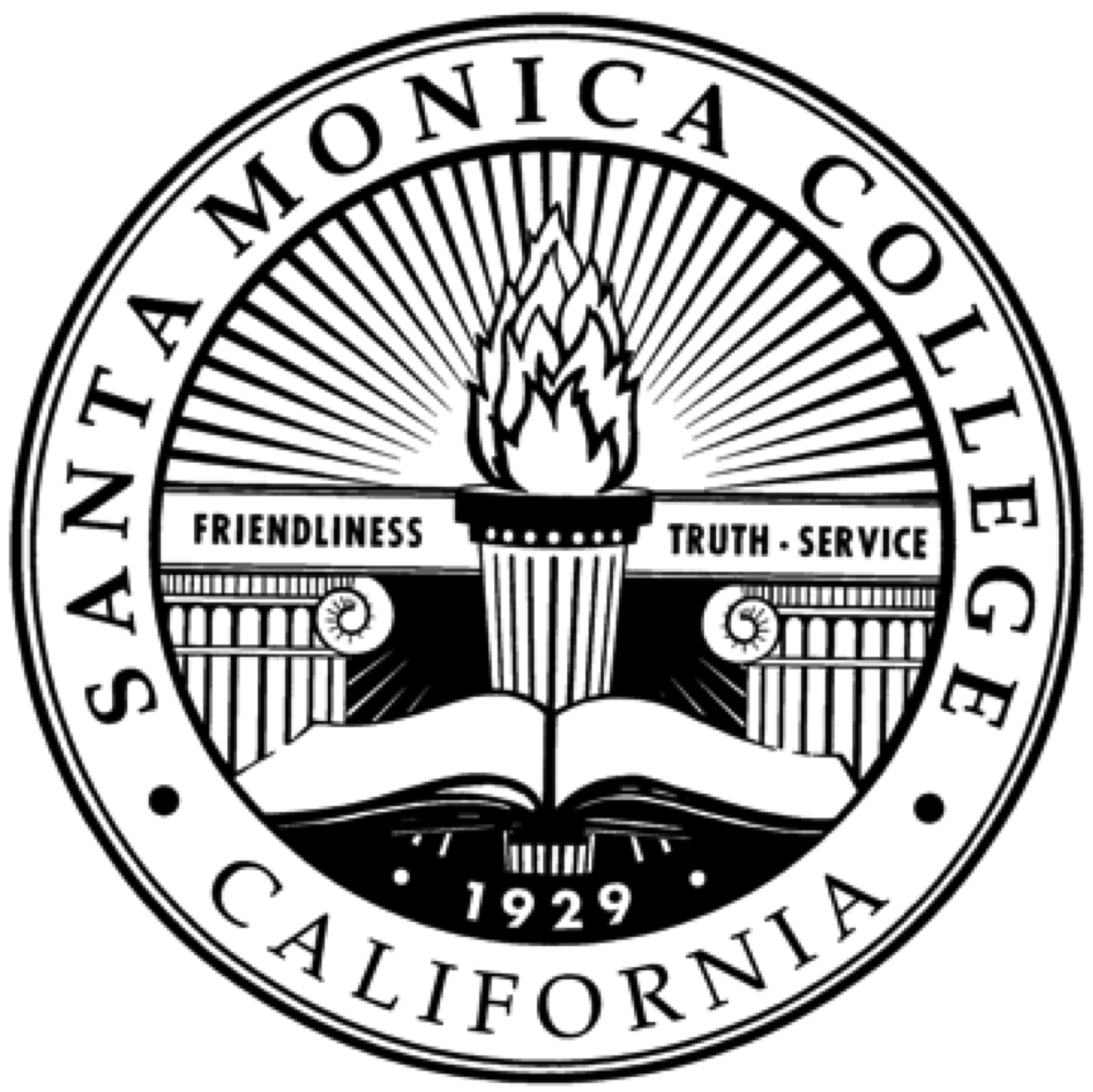 Santa Monica Community College DistrictBudget Planning Committee a Subcommittee of theDistrict Planning and Advisory CouncilAGENDA – September 18, 2019